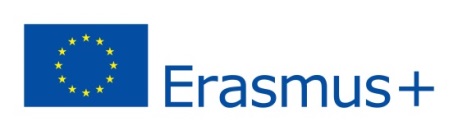 Kombinirani intenzivni program(Blended Intensive Programme - BIP)PRIJAVNI OBRAZACNAPOMENA: Nazivi korišteni u ovom obrascu odnose se na osobe oba spola. 	Naziv i Erasmus kod institucije koordinatoraSveučilište u SplituHR SPLIT01Sveučilište u SplituHR SPLIT01Sveučilište u SplituHR SPLIT01Kontakt osoba (prijavitelj/koordinator BIP-a) Ime, sastavnica, e-mailPartnerska ustanovaIme ustanove (Napomena: u slučaju više partnerskih ustanova, molimo dodati redak)Partner 2:Partner 2:Partner 2:Partnerska ustanovaIme ustanove (Napomena: u slučaju više partnerskih ustanova, molimo dodati redak)Partner 3:Partner 3:Partner 3:Naziv BIP-aPredmet/tema programaZnanstveno područjePrioriteti koje program adresira Sudjelovanje u demokratskom životu Digitalna transformacija Okoliš i borba protiv klimatskih promjena  Uključivost  Ostalo:  Sudjelovanje u demokratskom životu Digitalna transformacija Okoliš i borba protiv klimatskih promjena  Uključivost  Ostalo:  Sudjelovanje u demokratskom životu Digitalna transformacija Okoliš i borba protiv klimatskih promjena  Uključivost  Ostalo: Obrazovna razinaCiljevi programaKratki opisSadržaj, metode učenja i podučavanja, očekivani ishodi učenja/osposobljavanja, način formiranja ocjene (molimo posebno naglasiti opis fizičke i virtualne komponente programa)Opis fizičkog dijela programa:Opis fizičkog dijela programa:Opis fizičkog dijela programa:Kratki opisSadržaj, metode učenja i podučavanja, očekivani ishodi učenja/osposobljavanja, način formiranja ocjene (molimo posebno naglasiti opis fizičke i virtualne komponente programa)Opis virtualnog dijela programa:Opis virtualnog dijela programa:Opis virtualnog dijela programa:Glavni jezik na kojem će se program izvoditiVrsta ciljanih sudionika  studenti                                osoblje studenti                                osoblje studenti                                osobljePlanirano sudjelovanje pozvanog osoblja iz inozemstva(Napomena: potrebno voditi računa o prijavi za Erasmus+ financiranje kroz Natječaj za mobilnost osoblja) da                                           ne da                                           ne da                                           nePredviđeni broj mobilnosti: polaznici i nastavnici/treneri(studenti, akademsko i administrativno osoblje s partnerskih institucija uključujući UNIST)(Napomena: za financiranje programa minimalan broj sudionika iz inozemstva je 15, a maksimalan 20; lokalni studenti se ne broje u minimalni broj sudionika, ali doprinose internacionalizaciji kod kuće)nastavnici/treneripolazniciPredviđeni broj mobilnosti: polaznici i nastavnici/treneri(studenti, akademsko i administrativno osoblje s partnerskih institucija uključujući UNIST)(Napomena: za financiranje programa minimalan broj sudionika iz inozemstva je 15, a maksimalan 20; lokalni studenti se ne broje u minimalni broj sudionika, ali doprinose internacionalizaciji kod kuće)UNISTPredviđeni broj mobilnosti: polaznici i nastavnici/treneri(studenti, akademsko i administrativno osoblje s partnerskih institucija uključujući UNIST)(Napomena: za financiranje programa minimalan broj sudionika iz inozemstva je 15, a maksimalan 20; lokalni studenti se ne broje u minimalni broj sudionika, ali doprinose internacionalizaciji kod kuće)Partner 2:Predviđeni broj mobilnosti: polaznici i nastavnici/treneri(studenti, akademsko i administrativno osoblje s partnerskih institucija uključujući UNIST)(Napomena: za financiranje programa minimalan broj sudionika iz inozemstva je 15, a maksimalan 20; lokalni studenti se ne broje u minimalni broj sudionika, ali doprinose internacionalizaciji kod kuće)Partner 3:Mjesto održavanja BIP-aPlanirani raspored aktivnostiNapomena: fizički dio mobilnosti odvija se konsekutivno, bez prekida, a virtualni dio može biti prije, poslije ili tijekom fizičkog dijela mobilnosti.Datumi virtualne komponenteDatumi virtualne komponenteDatumi virtualne komponentePlanirani raspored aktivnostiNapomena: fizički dio mobilnosti odvija se konsekutivno, bez prekida, a virtualni dio može biti prije, poslije ili tijekom fizičkog dijela mobilnosti.Planirani raspored aktivnostiNapomena: fizički dio mobilnosti odvija se konsekutivno, bez prekida, a virtualni dio može biti prije, poslije ili tijekom fizičkog dijela mobilnosti.Ukupno trajanje virtualne komponente u satimaUkupno trajanje virtualne komponente u satimaUkupno trajanje virtualne komponente u satimaPlanirani raspored aktivnostiNapomena: fizički dio mobilnosti odvija se konsekutivno, bez prekida, a virtualni dio može biti prije, poslije ili tijekom fizičkog dijela mobilnosti.Planirani raspored aktivnostiNapomena: fizički dio mobilnosti odvija se konsekutivno, bez prekida, a virtualni dio može biti prije, poslije ili tijekom fizičkog dijela mobilnosti.Trajanje fizičke komponente u danima (min. 5 dana – max. 30 dana, isključeni dani putovanja)Trajanje fizičke komponente u danima (min. 5 dana – max. 30 dana, isključeni dani putovanja)Trajanje fizičke komponente u danima (min. 5 dana – max. 30 dana, isključeni dani putovanja)Planirani raspored aktivnostiNapomena: fizički dio mobilnosti odvija se konsekutivno, bez prekida, a virtualni dio može biti prije, poslije ili tijekom fizičkog dijela mobilnosti.Planirani raspored aktivnostiNapomena: fizički dio mobilnosti odvija se konsekutivno, bez prekida, a virtualni dio može biti prije, poslije ili tijekom fizičkog dijela mobilnosti.Datumi fizičke komponente BIP-aDatumi fizičke komponente BIP-aDatumi fizičke komponente BIP-aPlanirani raspored aktivnostiNapomena: fizički dio mobilnosti odvija se konsekutivno, bez prekida, a virtualni dio može biti prije, poslije ili tijekom fizičkog dijela mobilnosti.Broj dodijeljenih ECTS-a (min. 3 ECTS)Napomena: samo u slučaju da su ciljani sudionici BIP-a studentiObjava, odabir i evaluacijaMolimo navedite načine oglašavanja programa, kriterije odabira i evaluacije studenata, vodeći računa da kriteriji odabira i evaluacije moraju biti transparentni i dokumentiraniIzjava o nepostojanju dvostrukog financiranjaPod materijalnom odgovornošću prijavitelj BIP-a i čelnik sastavnice izjavljuju da se gore navedene mobilnosti/program neće istovremeno financirati iz drugih sredstava koja potječu iz Europske Unije.Pod materijalnom odgovornošću prijavitelj BIP-a i čelnik sastavnice izjavljuju da se gore navedene mobilnosti/program neće istovremeno financirati iz drugih sredstava koja potječu iz Europske Unije.Pod materijalnom odgovornošću prijavitelj BIP-a i čelnik sastavnice izjavljuju da se gore navedene mobilnosti/program neće istovremeno financirati iz drugih sredstava koja potječu iz Europske Unije.Datum prijavePotpis prijavitelja/koordinatora BIP-aIme čelnika sastavnicePotpis čelnika sastavnice